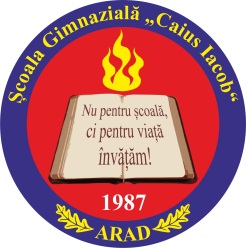 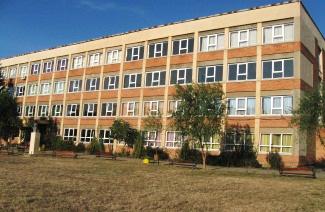 ANUNȚ	Mutarea  elevilor de la clasele pregătitoare din anul școlar 2021-2022 , dintr-o clasă în alta , se poate face până în data de 11 iunie 2021 , ,ora 14.00 pe baza unei cereri înregistrate la secretariatul școlii unde se va specifica numele elevului cu care se face schimbul .	Foarte important  Mutarea  se realizează doar dacă se găsește pereche în cealaltă clasă .Comisia de înscriere Președinte Prof. Chirteș Roxana